EMEFEI ______________________________________________NOME:____________________________________________PROFESSOR:______________________________ANO:____________FAÇA NO SEU CADERNO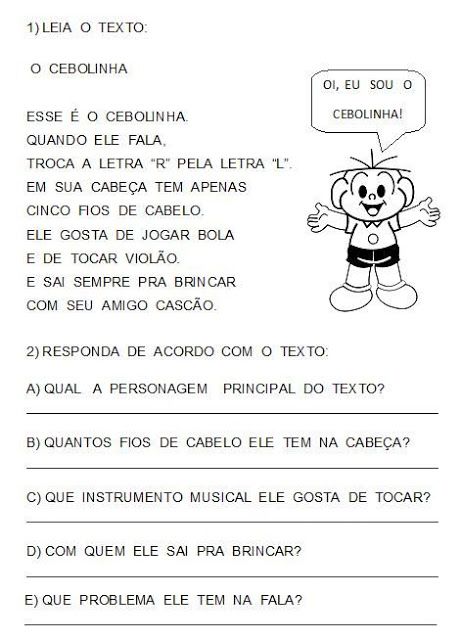 